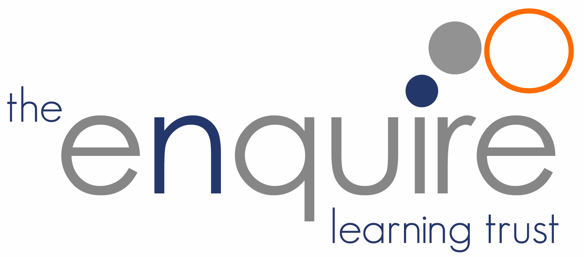 Main responsibilitiesLeadership and StrategyContribute to senior leadership team meetings and attend Trust business meetings as requiredActively contribute to the development of the organisation by sharing good practice across the TrustProvide leadership support to the senior leadership team including undertaking research and obtaining information to inform decision makingPlan and manage change in accordance with the academy’s improvement planManage premise and office staff including line management responsibilitiesTake a lead role in the recruitment of staff and in managing associated employment procedures such as induction/probation/appraisal processes and paperwork.FinanceWork with the Principal to prepare an annual budget for submission to the Chief Finance Officer and for approval by the Board of TrusteesEvaluate budget and financial information and present budget performance to the senior leadership team to inform decisions relating to ongoing budget managementRegularly and actively monitor the agreed budget to ensure effective financial management, including the preparation of budget reports for the Principal and Trust finance leadsBe responsible for the effective management of financial administration procedures, including responsibility for compliance with the Trusts Finance Policy and the ESFA’s Academies Financial HandbookMonitoring the weekly/monthly expenditure and advising the Principal of possible under/overspending whilst providing narrative of the issuesAssist with forecasting future years’ budgets, taking in to consideration any relevant plans and new directions as well as predicted changes to budgets, salaries and other costsIdentify the need for, select and manage the ordering of supplies, services and equipment for the academy, ensuring invoices are inputted on the system in a timely mannerMaintaining an assets register and inventory in line with the Trust’s policyLead and process academy insurance claims in line with the relevant processesPrepare statutory returns as agreed or directed by the Principal or relevant Trust officersNegotiate, manage and monitor service level agreements, tenders and agreements for the academy to ensure effectiveness of delivery and value for money, under direction of the Principal and having awareness of the SLA’s to be procured and maintained by the central trust team.HR and PayrollManage the administration and approval process of the payroll system, ensuring all new starters, variations, expenses and other information is submitted accurately and on time in line with payroll deadlinesEnsure that recruitment procedures are followed for all new staff and coordinate the relevant employment checks for all individualsMaintain the academy’s single central record ensuring that all employees records are completed and updated at all times and correspond effectively with the documentation held in personnel filesMaintain and update confidential information on the relevant systems including SIMs, iTrent and FlickLiase with the Principal on personnel issues and undertake relevant actions including sickness absence reviews with support staff and monitoring absence trends across the academy, highlighting potential issues to the PrincipalProvide advice and guidance to the Principal and employees on payroll and employment issues where relevant.Estates ManagementManage facilities including premises lettings and associated incomeManage catering and cleaning services to ensure they remain consistently effectiveImplement risk management and loss prevention strategies in conjunction with the Trusts Estates OfficerCoordinate the security and maintenance of the academy site, including oversight of maintenance schedules and the efficient operation of all facilities on the propertyEnsuring effective records of maintenance of fire protection equipment is in place and that regular fire tests and alarm checks are undertakenEnsure business continuity procedures are in placePrepare work specifications for tenders and assist with the selection of contractors.Health and SafetyEnsure the Health and Safety Policy is implemented at all times and is subject to relevant review and assessment at regular intervals or as situations change, in liaison with the Trusts Estates OfficerEnsure the academy’s written Health and Safety Policy is clearly communicated and available to all including external visitorsEnsure that relevant staff are trained in First Aid and that their training is updated as necessaryEnsure that all statutory testing is carried out annually or in accordance with policy.AdministrationManage the administrative function of the academy, including overseeing the entire office function and staffingOversee the academy website ensuring that it remains compliant and updated at all times, and that the academy is promoted effectively through social mediaEnsure that administrative processes and procedures are effective and efficient, and review these on an ongoing basis Act as the point of contact for central team staff for the purposes of collating information and responding to external requests for information – including freedom of information, subject access requests and any other formal request for information.General ResponsibilitiesUndertake any other duties that are reasonably in line with the general nature of this job description Ensure all work is undertaken in line with Trust policies, procedures and guidance documents including (but not limited to); child protection, health, safety, equality, security and confidentialityPay particular attention and adhere to the Information Governance Policy and its subsequent policies and the guidance within, in relation to keeping information and data safe and understanding your individual and collective responsibilitiesTake responsibility for reporting and acting upon any personal concerns held for the safety, security and appropriateness of data and information storage or processingEnsure compliance with the Trusts Equality Policy at all times and promote the Trust values of equality and treat all employees and colleagues in a professional and respectful manner at all times.Person SpecificationPost:Academy Business ManagerPurpose of post:Responsible for the business operations of the academy and the oversight of all matters pertaining to the organisation and running of the academy, save for teaching and learning Reporting to:Academy Principal/Trust CFOArea:Desirable/EssentialQualificationsRelevant formal qualification e.g. business management, administration, financeEGood standard of education in English and Maths (GCSE grade C or above) ESchool Business Management qualificationDExperienceUsing and maintaining a range of management information systemsEUsing and reporting from finance systems such as Sage and OroviaEExperience of payroll systems and processesEAssisting in the setting of budgets and managing and monitoring those budgets frequently ELine management and supervisory experience of designated staffEReporting to and working with senior leadersEWorking with a wide range of agencies and stakeholdersEManaging a diverse workload and conflicting deadlinesEExperience of working in an education settingDExperience of managing organisational changeDExperience of procurement including the drafting of tender documents and contractsDKnowledge and SkillsBudget management knowledge, abilitiy to produce, analyse and evaluate financial information and confidence to highlight and address areas of concernEAbility to negotiate contracts with suppliers to secure best valueEKnowledge and understanding of health and safety procedures, premises management and complianceEKnowledge and understanding of personnel systems and proceduresEConfidently and efficiently lead a team to meet the academy’s strategic objectivesEExcellent communication and interpersonal skillsEExcellent time management and organisational skillsEUnderstand safeguarding in relation to the Business Manager’s role in an education settingDQualitiesAbility to work as part of a team and independentlyEAbility to work accurately and methodically with attention to detailEProfessionally assertive and able to remain calm under pressureEProactive, enthusiastic and has a positive mindset and attitudeEFriendly with a ‘can do’ and solution focused attitudeEAbility to maintain confidentiality and integrityECommitted to equality and diversity ECommitted to CPDE